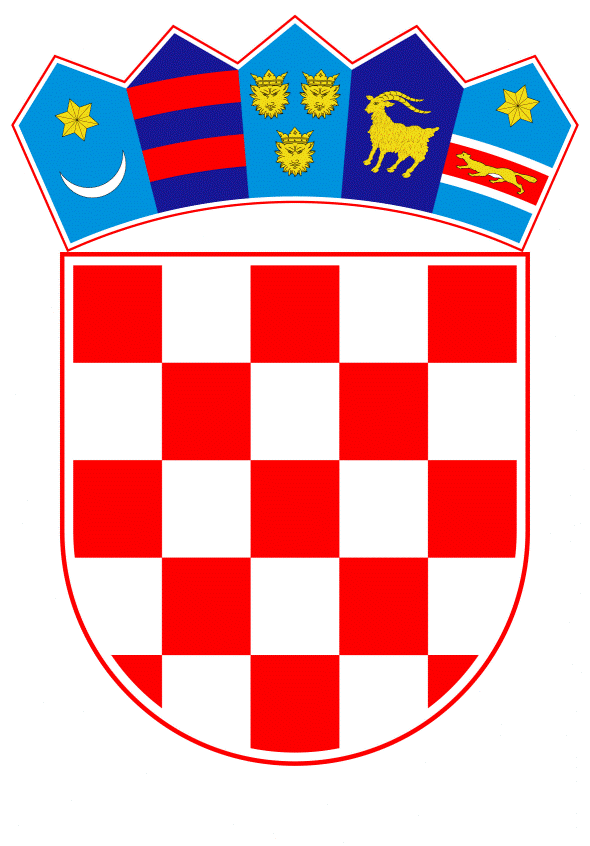 VLADA REPUBLIKE HRVATSKEZagreb, 20. siječnja 2023.______________________________________________________________________________________________________________________________________________________________________________________________________________________________Na temelju članka 31. stavka 3. Zakona o Vladi Republike Hrvatske (Narodne novine, br. 150/11, 119/14, 93/16, 116/18 i 80/22), Vlada Republike Hrvatske je na sjednici održanoj  _____ siječnja 2023. godine donijelaZAKLJUČAKUsvaja se Izvješće o vladavini prava u Republici Hrvatskoj za potrebe izrade Godišnjeg izvješća Europske komisije o vladavini prava u državama članicama Europske unije, slijedom poziva Europske komisije od 14. studenoga 2022. godine, u tekstu koji je dostavilo Ministarstvo vanjskih i europskih poslova aktom klase: 018-03/22-05/24, urbroja: 521-I-03-03-23-4, od 11. siječnja 2023. godine.Ministarstvo vanjskih i europskih poslova zadužuje se dostaviti Izvješće iz točke 1. ovoga Zaključka Europskoj komisiji, uz suglasnost za objavu nacionalnog doprinosa Republike Hrvatske na web-stranicama Europske komisije.Klasa:Urbroj:Zagreb, ………. siječnja 2023. 								PREDSJEDNIK							      mr. sc. Andrej PlenkovićOBRAZLOŽENJEPozivom Europske komisije od 14. studenoga 2022. upućenim Republici Hrvatskoj i svim državama članicama Europske unije, zatražena je dostava nacionalnog doprinosa u svrhu oblikovanja Godišnjeg izvješća Europske komisije o vladavini prava u državama članicama Europske unije, čije je usvajanje najavljeno za srpanj 2023. godine.Riječ je o četvrtom ciklusu pripreme Godišnjeg izvješća, kao novog mehanizma izvješćivanja na razini Europske unije, uvedenog 2020. godine. Godišnje izvješće Europske komisije obuhvaća četiri tematska stupa: pravosudni sustav, okvir za borbu protiv korupcije, pluralizam medija, te ostala institucionalna pitanja vezana uz podjelu vlasti. U svrhu pripreme izvješća, Europska komisija svake godine dostavlja upitnik s pitanjima usmjerenim na praćenje relevantnih procesa i pojava u svim državama članicama, uključujući mjere za ispunjavanje preporuka Komisije koje su, počevši od 2022. godine, sastavni dio Godišnjeg izvješća. Upitnik Europske komisije od 14. studenoga 2022. bio je podloga za izradu aktualnog nacionalnog izvješća Republike Hrvatske koje se usvaja Zaključkom. Dostavljene odgovore Europska komisija koristit će pri oblikovanju svojih prosudbi u Godišnjem izvješću za 2023. godinu, zajedno s informacijama prikupljenim iz drugih izvora, uključujući kroz radne sastanke s predstavnicima nadležnih državnih tijela koji će se održati u prvoj polovici 2023. godine. Republika Hrvatska aktivno je sudjelovala u pripremi, kao i u dosadašnjim razmatranjima godišnjih izvješća Europske komisije u prethodnim godinama, koja se održavaju s sklopu godišnjeg dijaloga o vladavini prava na Vijeću za opće poslove Europske unije. To uključuje kako rasprave o horizontalnim nalazima Godišnjeg izvješća, tako i razmjenu mišljenja o nalazima  sadržanim u nacionalnim poglavljima za pojedine države članice, koja se razmatraju na polugodišnjoj osnovi, u skupinama od pet država. Do sada je Vijeće održalo rasprave o nalazima za dvadeset pet država članica, uključujući za Republiku Hrvatsku.Ministarstvo vanjskih i europskih poslova, koje obavlja ulogu nacionalne kontaktne točke za vladavinu prava u EU, oblikovalo je cjelovito Izvješće Republike Hrvatske kao odgovor na upitnik Europske komisije, temeljem očitovanja koja su pripremili Ministarstvo pravosuđa i uprave, Ministarstvo kulture i medija, Ministarstvo unutarnjih poslova, Ured Vlade Republike Hrvatske za zakonodavstvo, Ured Vlade Republike Hrvatske za udruge, Ured Vlade Republike Hrvatske za ljudska prava i prava nacionalnih manjina, svaki iz područja svoje nadležnosti i uz  konzultaciju drugih nadležnih tijela, gdje je to bilo potrebno. Ovim Zaključkom stoga se usvaja Izvješće o vladavini prava u Republici Hrvatskoj za potrebe izrade Godišnjeg izvješća Europske komisije o vladavini prava u državama članicama Europske unije. Također, ovim se Zaključkom zadužuje Ministarstvo vanjskih i europskih poslova dostaviti Izvješće iz točke 1. ovoga Zaključka Europskoj komisiji, uz suglasnost za objavu nacionalnog Izvješća Republike Hrvatske na web-stranicama Europske komisije.Provedba ovog Zaključka neće iziskivati dodatna sredstva iz Državnog proračuna. Predlagatelj:Ministarstvo vanjskih i europskih poslovaPredmet:Izvješće o vladavini prava u Republici Hrvatskoj za potrebe izrade Godišnjeg izvješća Europske komisije o vladavini prava u državama članicama Europske unije